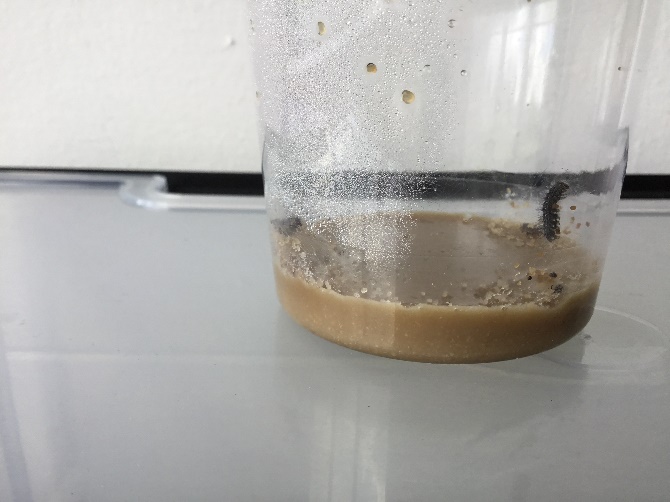 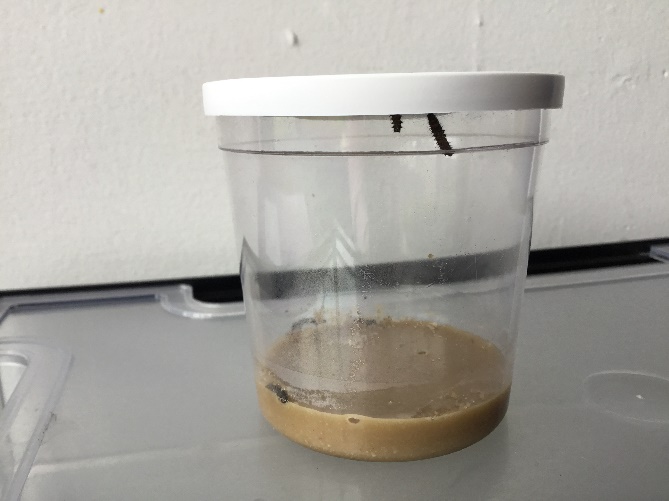  11th March 2020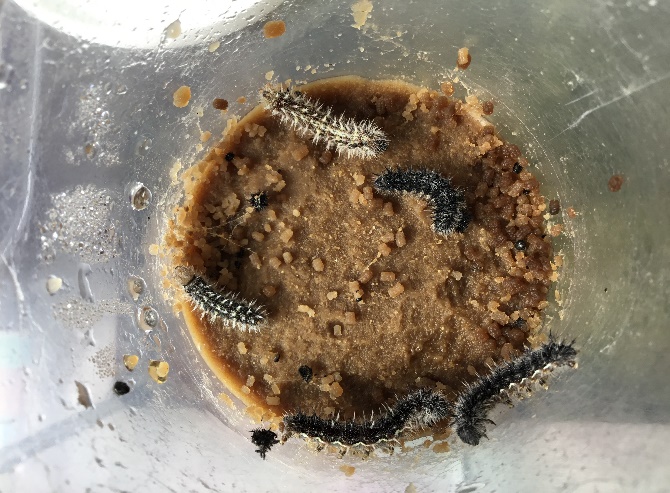 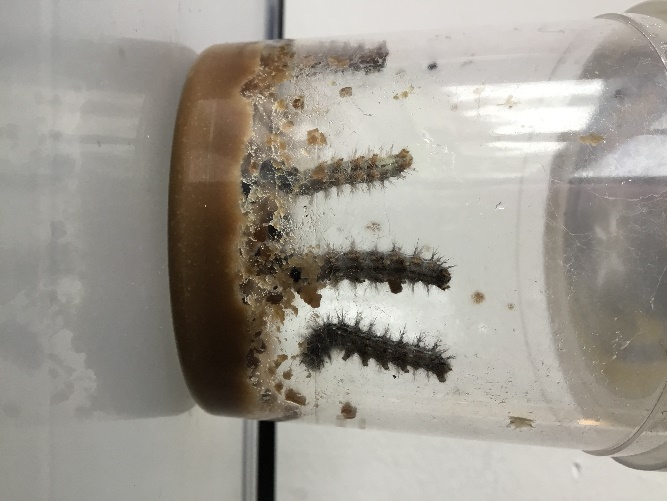 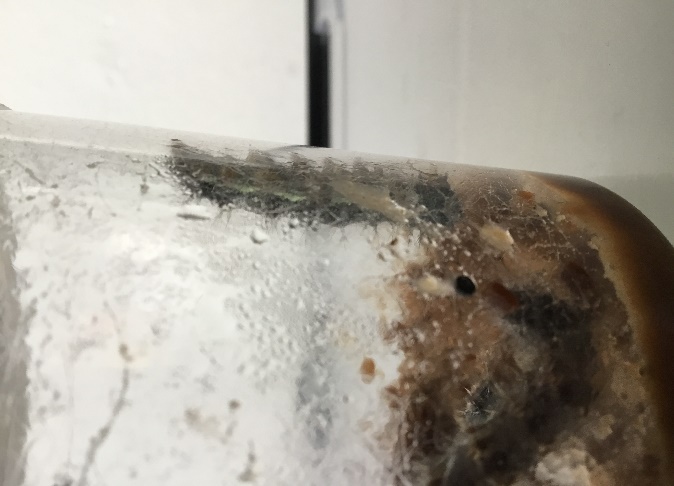 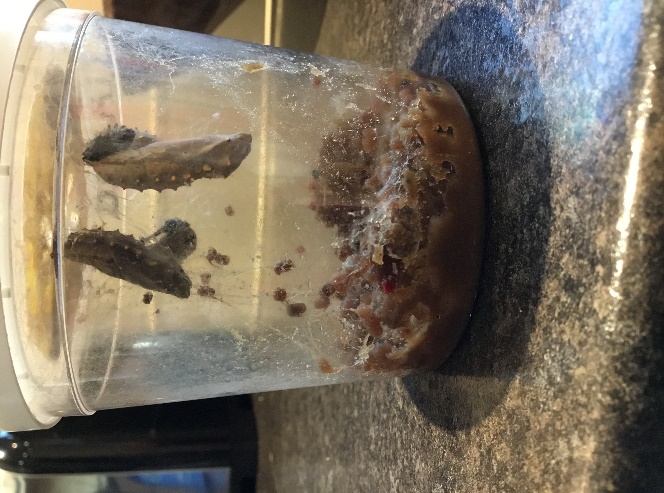 